Project NamePilot Utilisation Plan
ESA Template Ver.2.11, Issue date: 14Mar2024  ApprovalChange LogChange RecordDistributionTable of contents:1	Introduction	41.1	Reference Documents	41.2	Acronyms	52	Users And other stakeholders	52.1	Users and Users’ group description	62.2	Peoduct/service utilisation description: users and users’ group roles	63	Terms and Conditions for the Pilot Operations	64	Conditions to start the pilot and Utilisation Baseline for the Pilot Operations	74.1	Conditions to start the Pilot	74.2	Pilot Set-up process	74.2.1	Acquisition of the users	74.2.2	Site installation process	84.3	Utilisation Baseline	84.4	Pilot planning summary	84.5	Mitigation plan in case of delays	84.6	Pilot Operation Summary Report	85	PROCESS for the Assessment of the product/service	105.1	Methodology	105.2	Pilot objectives	105.3	Key Performance Indicators	105.3.1	KPIs characteristics	105.3.2	KPIs definition	115.3.3	KPIs summary table	125.3.4	Other important KPIs	126	Reports and evaluation	127	Exceptions Handling	138	DIGITAL MEDIA REPORTING	139	Conclusions	1310	Annexes	1510.1	ANNEX 1 (Questionnaires)	1510.2	ANNEX 2 (Agreements)	15IntroductionReference DocumentsAcronymsUsers And other stakeholdersDescribe the actors in terms of the organizations or group of users (called user group in this context) that will be involved in the pilot operations and describe the service provided (or the service validation process) and the associated roles by the different participants (developer, service providers, suppliers, users, stakeholders, as applicable). If the user group and customers are different, take it into account. A graphical representation of the different stakeholders can help to identify the key actors (e.g. in terms of organisations and individuals) involved in the service value chain, and the subset involved in the pilot operations. This is shown in the diagram below: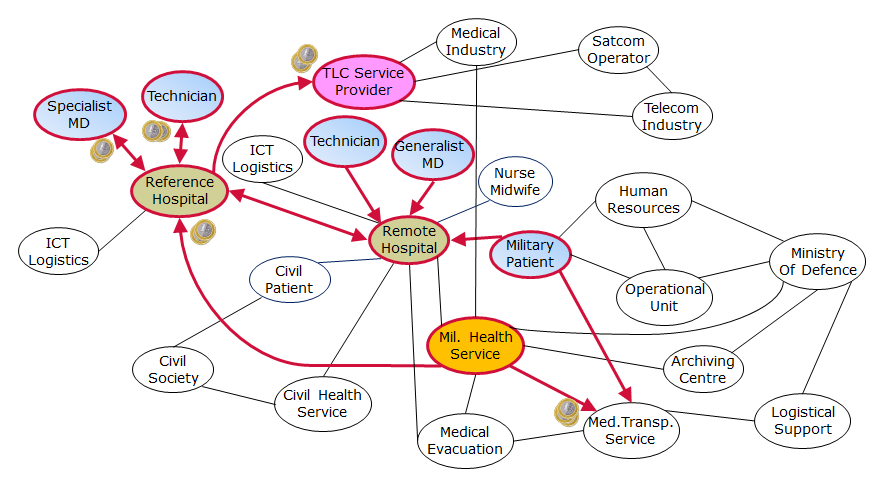 Figure 1 Stakeholders map (example) - in colours, the actors involved in the Pilot OperationsUsers group descriptionAmong the actors that will be involved in the pilot operation identified in the previous paragraph select the user group that will be involved in the pilot operations.Identify what customer segment they are representative (in case the customer segments and use group do not match and their relation is not straightforward) explaining the reason for involving them in the assessment of the preoperational demonstration. You could create a mapping like in the table below.Describe the product/service that will be validated with the user group during the pilot stage. In case there are more user group and more products/services  a mapping like that in the table below shall be providedProduct/service utilisation description: users and users’ group rolesDescribe the pre operational services as they will be provided during the pilot, and the way it is supposed to be utilised by the users. In case of necessity provide the different roles the users will have to play during the pilot:User group 1Role 1.1Role 1.2User group 2Role 2.1Terms and Conditions for the Pilot OperationsDescribe the formal agreements between the Contractor and the group of users involved in the Pilot Operations. The conditions for utilising the product/service (e.g. access to the helpdesk, commitment by the group of users to fulfil the utilisation plan and to contribute to the evaluation, security policy) and the associated administrative provisions (e.g. insurances, responsibilities, liabilities) shall be indicated. Formal agreements signed by the users shall be included in the document (in annex).In order to participate the pilot users must sign the Agreements Contract describing the formal agreement between the product/service provider and the users. The guidelines can be divided in product/service provider commitments and users’ commitments:product/service provider Commitments:Commitment 1Commitment 2...User commitments:Commitment 1Commitment 2...Conditions to start the pilot and Utilisation Baseline for the Pilot OperationsDescribe the conditions to be met to start the pilot stage: the pilot set-up process, a quantitative baseline of utilisation of the product/service and the associated planning, the pilot planning and the Pilot Operations Summary Report (POSR) template.This section describes:The conditions to be met to start the pilot stage (e.g. formal authorisation to install and operate the platform, approval by specific committees) The pilot set-up processThe quantitative baseline of utilisation of the product/serviceThe pilot planning summaryThe mitigation plan in case of delaysThe Pilot Operations Summary Report (POSR)Conditions to start the PilotDescribes the objectives to be met as pre-requisite to start the pilot operations. Some examples are listed below:XXX sites installed for the validation of the product/service related to user group 1YYY sites installed for the validation product/service related to user group 2Tools for reporting and evaluation (e.g. log, utilisation statistics, technical status of the pilot, questionnaire on line)Operational procedures in place (e.g. Helpdesk, activity monitoring, escalation in case of under-utilisation)Pilot Set-up processAcquisition of the usersDescribe the process of acquisition of the users.The users acquisition objectives areUser group 1: X agreement signed/week starting from dd/mm/yy until XXX is reached.User group 2: Y agreement signed/week starting from dd/mm/yy until YYY is reached....Note that in some cases agreements with the User groups can be reached before the pilot preparation starts. Site installation processDescribe the process of installation of the product/serviceThe objectives are:Z sites installed /week starting from dd/mm/yy until ZZZ is reached.W sites installed /week starting from dd/mm/yy until WWW is reached.…Utilisation BaselineDescribe the quantitative committed baseline of utilisation of the product/service (e.g. number of utilisation sessions, volume of data exchanged, duration of interactive sessions).product/service Usage:User group 1: minimum usage (unit to be defined )User group 2: minimum usage …Pilot planning summaryPut the dates associated to the pilot set-up process, and the pilot operation.An example of a planning is composed of the following steps:Acquire the pilot users of the different users’ group: deadline = dd/mm/yyInstall the necessary equipment: deadline = dd/mm/yyThe pilot stage shall operate X months: dd/mm/yy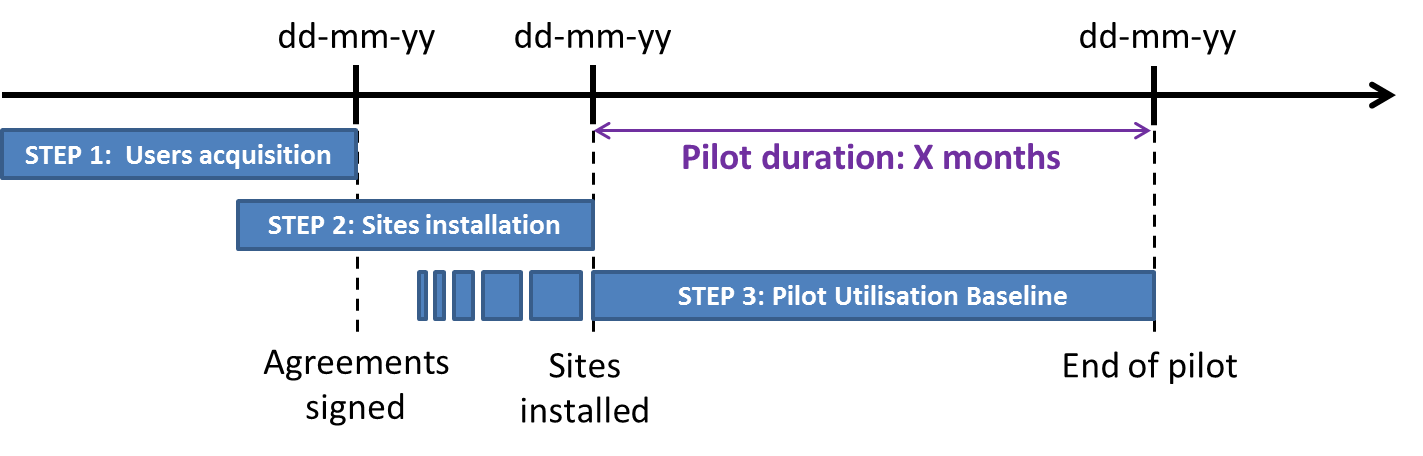 Example of dates and steps with corresponding objectivesMitigation plan in case of delaysDescribe the corrective actions you will perform in case of delays in the planning.Pilot Operation Summary ReportDescribe the structure of the POSR as it has been customised to the specificity of the project. If alternatives tools rather than the POSR are available, their use within the project shall be discussed with the ESA project technical officer (TO). In case many users will be involved in the pilot, the following parameters  shall be monitored in the user’s acquisition process before the pilot starts.Users acquired each weekSite installations completed each week These shall be compared with the conditions to start the pilot operation. Below an example on how to monitor this in the POSR:Example of captured objectives in blue and greenOnce the installations number will meet the conditions to start the pilot operations, pilot activities can start (and it will be the date of the On-Site Acceptance test milestone)The parameters defined in the Utilisation baseline shall be monitored during the pilot: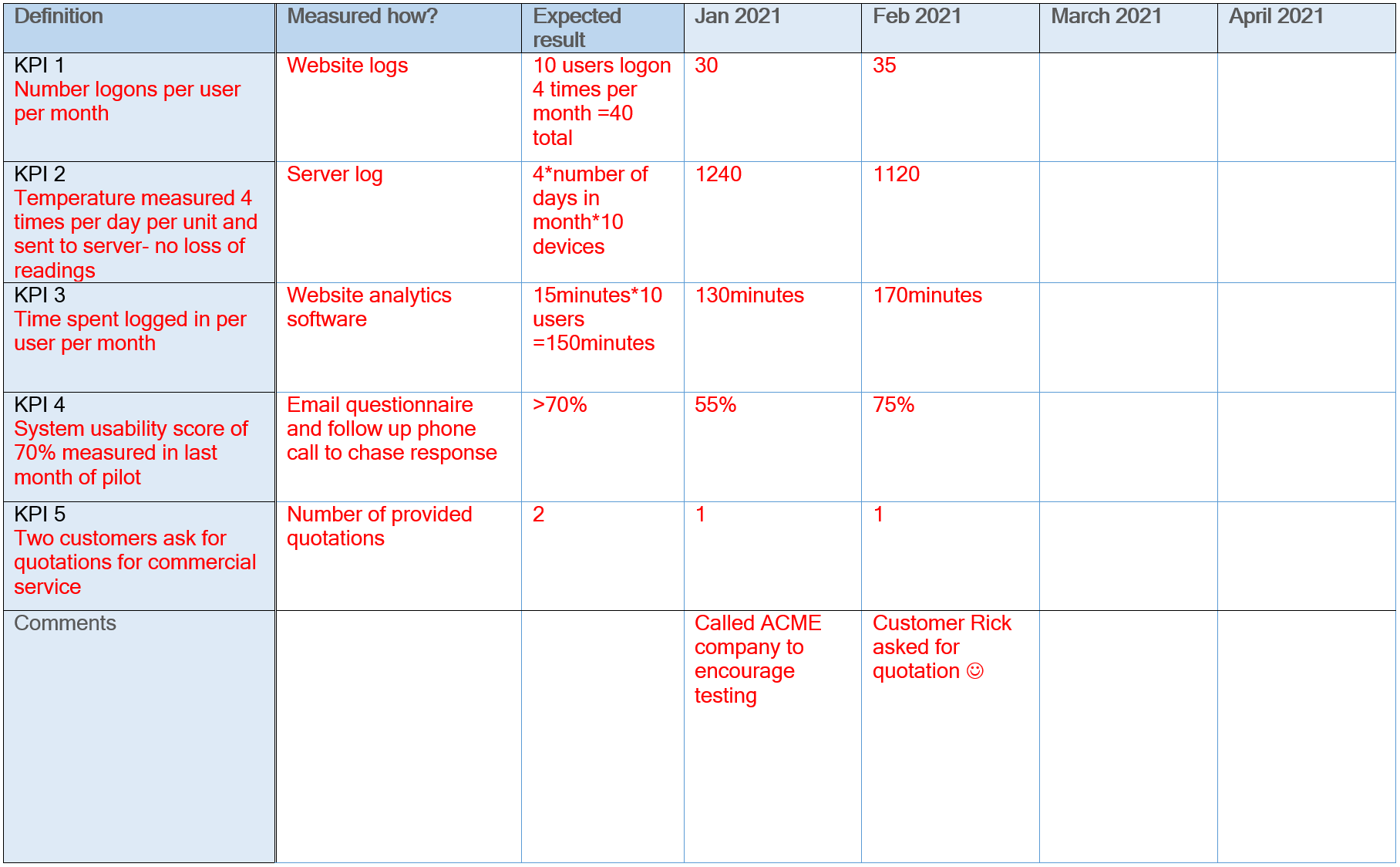 The POSR document can be downloaded from this link
PROCESS for the Assessment of the product/serviceThis part describes the process that will be used to assess the project outcomes through the added value of the product/service. It defines the means to monitor the outcomes along the pilot stage.Define the objectives of the pilot (list of high level objectives technical, business, etc.)Identify the KPI and associated metric to assess whether the objectives have been met Map each objective to one or more KPIIdentify an expected value for each of the KPIDescribe tools and procedures to collect the value of each KPIMethodology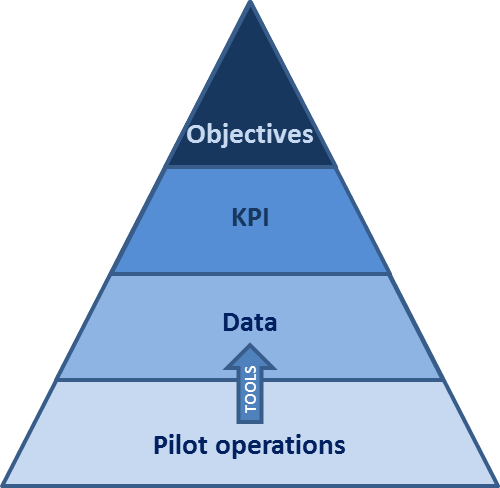 The pilot stage is used to validate the developed product and associated services in a representative context. This will allow to verify if the objectives of the project have been met.The KPIs are defined as (possibly) quantitative indicator to verify whether the objectives of the pilot have been achieved.To determine these KPIs, data is extracted during the pilot operation. This can be different kind of data such as volume of data traffic, feedback from the users, time saved in the daily operations, value recovered. This data is extracted thanks to different tools (measurements equipment’s, questionnaires, logs, etc.)Due to the structure of some product/service, the KPIs can be measured at different levels, e.g. measure of the bandwidth per segment, or for the overall network, etc.Pilot objectivesThe objectives of the pilot are ...First objective:Second objective: ……: The pilot objectives shall be put in relation to the eventual objectives of the whole project.Key Performance IndicatorsKPIs characteristicsThe KPIs should reflect the pilot objectives as identified above. All KPIs should have:A precise definition of its significationA defined metric: the data should have a measurable way to be captured along the processA timing: when the data should be monitored, at which frequency is measured and at which reporting frequency is made available to ESA A target: an expected value along timeA process that allows to monitor it: a software tool, a mathematic formula, a procedure agreed with the usersThe ability to visualise the results of these KPIs via a web interface would be the best way to publish them, alternatively they can be monitored in a worksheet within the POSR (as done in the POSR Template).KPIs definitionThe following KPIs will be considered:Objective 1KPI 1KPI 2Objective 2 KPI 3KPI 4…..KPIs shall be measured during the pilot operation; if they will be measured at the end of the pilot itself a justification should be provided. Ideally KPIs could be reported in the POSR associating them to each day of the pilot operations.KPIs linked to the utilisation of the product/service (e.g. number of sessions, number of users using the product/service) shall be measured incrementally, on weekly basis, and promptly reported to ESA in the POSR submission. KPIs summary tableA summary of the KPIs and their characteristics is shown on the template below:Environmental and Social IndicatorsUsing the embedded Excel below, indicate the relevant Environmental and/or Social Indicators that can be associated to the Pilot Utilisation.	Reports and evaluationThis section will include the evaluation reports of the pilot associated to the analysis of each KPI. Here the pilot results have to be analysed from the users as well as the service provider’s perspective. For each KPI the team shall assess whether the objectives have been met or not, providing an analysis and consideration on what measured.Each KPI will be extracted from the POSR (or any other available tool). It is up to the contractor to decide how to monitor the KPIs along the pilot stage (e.g. web interface or POSR template for the KPI tracking)	Exceptions HandlingWhenever a significant underperformance episode (e.g. deviation more than 30%) occurs between the measured KPIs and the respective targets for two consecutive weeks, a specific analysis shall be carried out by the coordinator of the Pilot Utilisation to identify possible causes and propose corrective actions.The underperformance episodes described above shall be reflected into the Risk Analysis either with a new Risk Item (in case the issue was not already covered by the pre-existing risk items) or contribute to the analysis of the relevant existing Risk Item(s). 	DIGITAL MEDIA REPORTINGThe visual documentation of the pilot operations is a key element which requires adequate attention. For this purpose, the Contractor is invited to document the process of installation, verification, validation and dissemination that will occur in the frame of the project. These images can be used by the company in future dissemination/marketing activities. The inputs provided by the project will be also used to populate the image database used by ESA to document the Business Apps Projects. The images will be kept in a restricted web space. The image below show the interface used to store the images of the Business Apps Projects under Google Photos.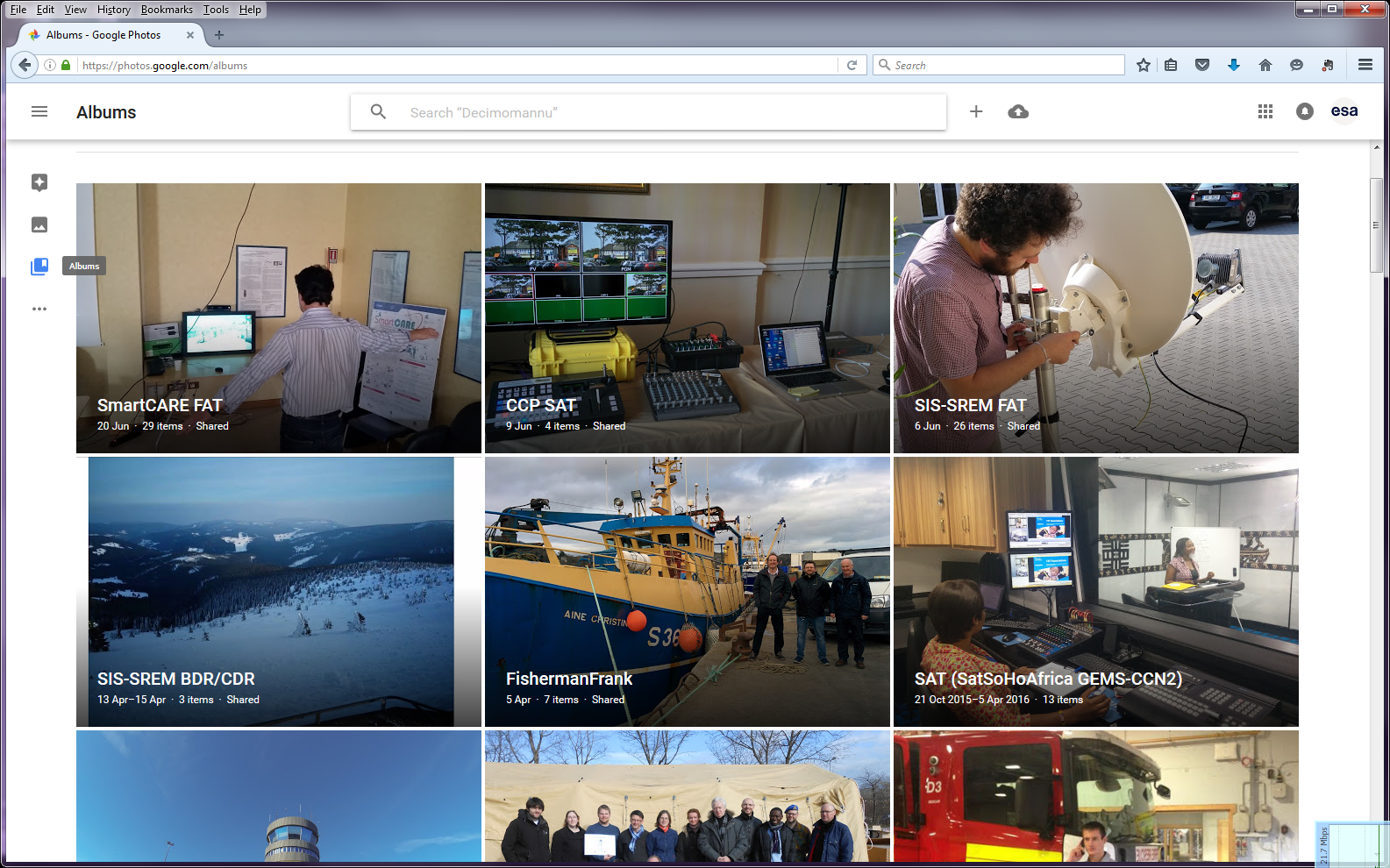 Figure 2 Business Apps Projects - Pictures under Google PhotosConclusionsThe pilot results shall be summarised, providing an overall conclusion on the pilot outcomes. In order to promote and disseminate the results of the pilot, a summary of the pilot results shall be prepared as a contribution to dissemination materials (like brochures or presentations). The pilot results shall be summarized, providing an overall conclusion on the pilot outcomes.AnnexesANNEX 1 (Questionnaires)AN example of a questionnaire is provided by the System Usability Scale (SUS), see:https://www.usability.gov/how-to-and-tools/methods/system-usability-scale.htmlANNEX 2 (Agreements)This annex shall provide the agreement with the pilot users….Title:   Pilot Utilisation PlanTitle:   Pilot Utilisation PlanIssue Number:   Revision Number:  Author(s):   Date:   Approved by:Date of Approval:Reason for changeIssue Revision DateIssue Number:  Revision Number:  Revision Number:  Revision Number:  Reason for changeDatePagesParagraph(s)Name/Organisational Unit:Ref.Document ID.TitleRev.TagDescriptionPilUPPilot Utilisation PlanUser group 1User group 2...Customer Segment 1XXCustomer Segment 2XX...XUser group 1User group 2...Product/service 1XPoduct/service 2X...KPIDefinitionExpected ValueReport FrequencyPeriodTool to extract the dataObjective 1KPI 180% answered 3+ to question 5weeklyDuring the pilot, end of the pilotQuestionnaireObjective 1KPI 2XXXmonthlyEnd of the pilotSoftwareObjective 2KPI 3Objective 2KPI 4Objective 3…